НАРУЧИЛАЦКЛИНИЧКИ  ЦЕНТАР ВОЈВОДИНЕул. Хајдук Вељкова бр. 1, Нови Сад(www.kcv.rs)ОБАВЕШТЕЊЕ О ЗАКЉУЧЕНОМ УГОВОРУ У ПОСТУПКУ ЈАВНЕ НАБАВКЕ БРОЈ 194-20-OВрста наручиоца: ЗДРАВСТВОВрста предмета: Опис предмета набавке, назив и ознака из општег речника набавке: Набавка материјала за неурофизиолошки мониторинг за потребе Клиничког центра Војводине33140000  - медицински потрошни материјалУговорена вредност: без ПДВ-а 274.240,00 динара, односно 329.088,00 динара са ПДВ-ом.Критеријум за доделу уговора: најнижа понуђена ценаБрој примљених понуда: 1Понуђена цена: Највиша: 274.240,00 динараНајнижа: 274.240,00 динараПонуђена цена код прихваљивих понуда:Највиша: 274.240,00 динараНајнижа: 274.240,00 динараДатум доношења одлуке о додели уговора: 24.07.2020.Датум закључења уговора: 10.08.2020.Основни подаци о добављачу: „Meditech“ д.о.о. ул.Цара Душана бр.16, Нови СадПериод важења уговора: до дана у којем добављач у целости испоручи наручиоцу добра, односно најдуже годину дана.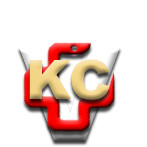 КЛИНИЧКИ ЦЕНТАР ВОЈВОДИНЕАутономна покрајина Војводина, Република СрбијаХајдук Вељкова 1, 21000 Нови Сад,т: +381 21/484 3 484 e-адреса: uprava@kcv.rswww.kcv.rs